STUDENT APPLICATION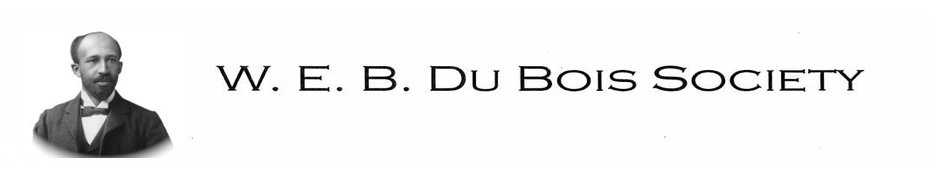 STUDENT’S NAME: 								                                  FIRST			MIDDLE 			LAST  ADDRESS:  			.							                      NUMBER                 		STREET		APT.						.						CITY                                             	STATE			ZIPPHONE NUMBER:									EMAIL ADDRESS:								GENDER: 		   AGE:		  DATE OF BIRTH: 				SCHOOL:									GRADE:	PARENTS / GUARDIANS’ NAMES: 							PHONE NUMBER(S)	(C)(	)			(H)  (	     )			     (C)(	)	 		(H)  (	  )			     EMAIL ADDRESS:	Father:				 Mother: 					Why would you like to join the Du Bois Society?